NSW Environmental TrustProtecting Our Places – Technical reviewer expression of interestPlease use the below as an example of what to include in your cover letter. Please replace the content of the letter with your own words.Sample Cover LetterAboriginal Programs OfficerNSW Environmental TrustLocked Bag 5022PARRAMATTA NSW 2124RE: Reviewer EOI Dear Aboriginal Programs Officer,Please accept this letter expressing my interest as a technical reviewer for the Protecting Our Places grants program. My name is John/Jill Smith and I am a proud Dharug man/woman living on Dharug Country.I have been a key member of the Local Aboriginal Land Council committee board for the past five years. My expertise is in community-run projects working on Country delivering projects and cultural programs. In addition, I have experience in Cultural fire management in my time as a fire practitioner, where I was responsible for undertaking assessments of fire safety measures. I possess a Diploma of Conservation and Ecosystem Management from NSW TAFE where I studied land, ecological and cultural fire management, weed control, vertebrate pest control etc. Through my job history I have worked as a bush regenerator, undertook pest species management and worked in the management of Cultural sites with mob on Country.I would very much like the opportunity to be considered and welcome the opportunity to discuss my suitability with you in more detail.Please do not hesitate to contact me.Kind regards,Phone Number: Environment and Heritage Group, Department of Planning and Environment 
Locked Bag 5022, Parramatta NSW 2124; Phone: 1300 361 967 (EHG enquiries); 
Email: info@environmentaltrust.nsw.gov.au; Website: www.environment.nsw.gov.au 
EHG 2023/0268; August 2023.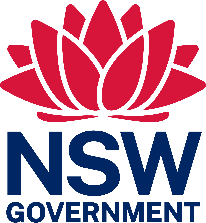 